Протокол № 6Педагогического  советаГБУ ДО ДДТ Курортного района Санкт- Петербурга «На реке Сестре»от  24.12.2019 года«Качество образования-путь к успеху»Место проведения: актовый зал  ГБУ ДО ДДТ «На реке Сестре, Время проведения: 11:00Присутствовало : 37 человек  (согласно листа регистрации)Отсутствовал:  1 человек. по  уважительной причине. Повестка дня.Решение:1. Считать результаты работы коллектива за I полугодие 2019-2020 учебного года  удовлетворительными.2. Педагогическому коллективу продолжить работу по организации творческой среды и методического обеспечения воспитательно-образовательного процесса во 2п/г  2019-2020 учебного года по реализации приоритетного национального проекта «Образование»  в ДДТ. 3. Создать условия для достижения высоких показателей качества образования с учетом целесообразного использования ресурсов образовательных средств ДДТ.4. Обеспечить выполнение государственных программ, направленных на развитие образования. С этой целью: совершенствовать профессиональные компетенции педагогических работников с целью повышения эффективности их деятельности и квалификации;взять на особый контроль прохождение процедуры аттестации педагогическими рабониками, увеличить охват аттестованных педагогов; внедрять механизмы независимой оценки качества образовательных услуг.5. Принять план работы по оснащению материально-технической базы  образовательной среды в ДДТ «На реке Сестре» на 2020 год.6. Обеспечить неукоснительное исполнение всех мероприятий, указанных в Плане мероприятий по противодействию коррупции в  2 п/г 19-20 учебного года 7. Утвердить:Программу развития ДДТ «На реке Сестре» на период 2020-2025 годаПоложение и план мероприятий районного штаба ЮИД,8. Считать секретарём Педагогического совета с 24.12.2019  Киселеву А.А.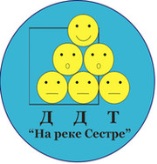 Администрация Курортного района Санкт-ПетербургаГосударственное бюджетное учреждение дополнительного образованияДом детского творчества Курортного района Санкт-Петербурга«На реке Сестре»1. Вступительное слово.«Качество образования :от требований к действию»Куканова М.В., директор Кашкарова О.П.2. «Мониторинг качества образовательного процесса».Киселева А.А.3. «Новогодний маршрут»- практикум.Методический отдел4. «Оказание платных образовательных услуг с целью выполнения показателей по средней заработной плате педагогических работников  «Материально-техническое обеспечение реализации образовательных программ». ВасильеваО.Л..,заместитель директора по АХР5.. Разное.Правошинская Е.Ю., Подведение итогов Решение Педагогического совета. Куканова М.В.,  директор